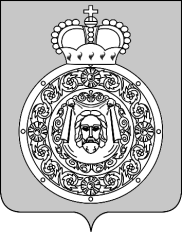 СОВЕТ ДЕПУТАТОВВоскресенского муниципального районаМосковской областиРЕШЕНИЕот 26.06.2015 № 173/12Об установлении обременения права на заключение договора аренды в размере годовой арендной платы земельного участка, расположенного по адресу: Московская область, Воскресенский район, п. Белоозерский, микрорайон №2, (квартал Б)Во исполнение Постановления Правительства Московской области от 29.09.2005 № 690/39 «О неотложных мерах по обеспечению прав соинвесторов при реализации инвестиционных проектов по строительству жилья на территории Московской области»,  в целях защиты прав  долевых инвесторов ЗАО «Стройметресурс» Совет депутатов Воскресенского муниципального района решил:Рекомендовать администрации Воскресенского муниципального района:1.1. Провести торги в форме открытого аукциона по продаже права аренды в размере годовой арендной платы земельного участка, сроком на 5 (пять) лет, с кадастровым номером 50:29:0030104:2937, площадью 6293 кв.м, государственная собственность на который не разграничена, в границах городского поселения Белоозерский, категория земли – земли населенных пунктов, местоположение: Московская область, Воскресенский район, п. Белоозерский, микрорайон № 2, (квартал Б), для строительства многоквартирного жилого дома;Установить, что  указанный в пункте 1.1. настоящего решения земельный участок обременён правами третьих лиц, заключивших с ЗАО «Стройметресурс»  договоры о привлечении финансовых средств в строительство жилого дома;1.3. Обязать победителя аукциона по продаже права  на заключение договора аренды  в размере годовой арендной платы земельного участка,  местоположение: Московская область, Воскресенский район, п. Белоозерский, микрорайон № 2, (квартал Б), обеспечить предоставление жилой площади пострадавшим гражданам – соинесторам (обманутым вкладчикам – 9 (девять) человек),  проинвестировавшим строительство жилья в объеме 10 квартир общей площадью   не менее  519, 5 кв.м.Опубликовать настоящее решение в Воскресенской районной газете «Наше слово» и разместить  на официальном сайте администрации Воскресенского муниципального района Московской области.Контроль  за исполнением настоящего решения возложить на постоянную комиссию Совета депутатов по вопросам экономической политики, землепользования, промышленности, градостроительства, жилищно-коммунального хозяйства и поддержки предпринимательства (Фролов Н.А.) и заместителя руководителя администрации Воскресенского муниципального района    Дрозденко Р. Г. Глава  Воскресенского муниципального района			                          О.В. Сухарь